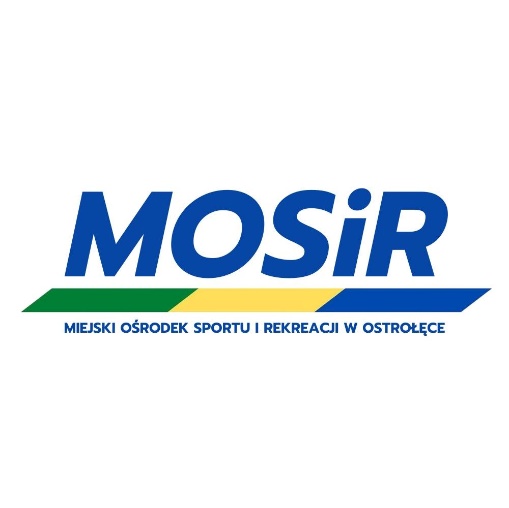 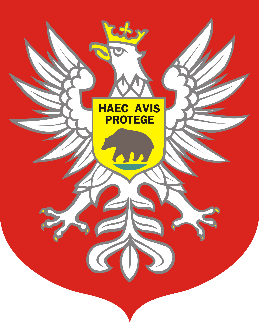 Rodzinny Rajd Rowerowy 27.08.2023r.REGULAMINORGANIZATORMiasto OstrołękaMiejski Ośrodek Sportu i Rekreacji w Ostrołęce, ul. Hallera 10, 07-410 Ostrołęka.Kontakt do Organizatora: 29 760 68 68 - sekretariat, pn-pt 7:00 – 15:00, sekretariat@mosir.ostroleka.plTERMIN I MIEJSCE27 sierpnia 2023 r. (niedziela), Ostrołęka –– plac gen. Józefa Bema. START godz. 10:00, ok. godz. 13:00 – 13:30 przybycie do miejsca docelowego rajdu – plac gen. Józefa Bema w Ostrołęce.CEL1. Popularyzacja walorów przyrodniczych, krajobrazowych i historycznych Ostrołęki i okolic.2. Promowanie aktywnego spędzania czasu.3. Integracja społeczności lokalnej.TRASA RAJDU1. Start rajdu - Ostrołęka (plac gen. Józefa Bema), Łęg Przedmiejski, Szafarczyska, Nasiadki, Lelis, Durlasy, Białobiel, Ostrołęka (plac gen. Józefa Bema) – łącznie 31,7km – Meta.2. Szczegółowa mapka będzie udostępniona na stronie Organizatora.3. W trakcie rajdu przewidywane są dwa krótkie postoje.4. Tempo rajdu to 13-17km/h.UCZESTNICTWO1. Prawo udziału w rajdzie mają osoby w wieku szkolnym i starsze.DZIECI DO 15 LAT OBOWIĄZKOWO W KASKU NA GŁOWIE !2. Osoba, która zadeklarowała opiekę nad niepełnoletnim uczestnikiem rajdu musi być uczestnikiem rajdu.3. Uczestnik musi zarejestrować się poprzez elektroniczny formularz rejestracyjny dostępny na stronie internetowej organizatora.4. Wszyscy uczestnicy rajdu zobowiązani są do jazdy w kamizelce odblaskowej.5. Organizator zaleca uczestnikom rajdu jazdę w zapiętym kasku na głowie!6. Każdy z uczestników rajdu powinien posiadać sprawny technicznie rower.7. Uczestnik bierze udział w Rajdzie wyłącznie na własną odpowiedzialność i ponosi związane z tym ryzyko.8. Nie dopuszcza się do startu rowerzystów z psami.9. Nie dopuszcza się do startu na rowerach elektrycznych.10. Rower dowolnego typu – jedynym ograniczeniem jest średnica koła w rowerach dziecięcych.
- NIE DOPUSZCZAMY DO STARTU DZIECI NA ROWERACH O ŚREDNICY KOŁA MNIEJSZEJ NIŻ 24” ZGŁOSZENIA1. Zgłoszenia przyjmowane są poprzez formularz elektroniczny dostępny na stronie MOSiR w Ostrołęce  http://www.mosir.ostroleka.pl/  2. Zgłoszenia internetowe przed Rajdem do piątku 25.08.2023r. do godz. 14:00 lub po wcześniejszym wyczerpaniu limitu uczestników. Po zamknięciu zgłoszeń, zapisanie się na Rajd będzie możliwe w dniu Rajdu do godz. 9:30 w miejscu startu, w biurze rajdu – plac gen. Józefa Bema, pod warunkiem dostępności wolnych miejsc.3. Uczestnik musi podpisać na liście startowej oświadczenie o udziale w Rajdzie na własną odpowiedzialność.4. Osoby niepełnoletnie, które ukończyły 16 lat muszą posiadać zgodę z podpisem rodzica, bądź prawnego opiekuna, wyrażającego zgodę na samodzielny udział w Rajdzie osoby niepełnoletniej.5.Podpisanie listy startowej jest równoznaczne z przyjęciem zasad regulaminowych.6. Ustala się limit 200 uczestników!  ZASADY PORUSZANIA SIĘ NA TRASIE RAJDU1. Uczestnicy rajdu poruszają się zgodnie z przepisami ruchu drogowego.2. Wszyscy uczestnicy rajdu poruszają się za pilotem/przewodnikiem rajdu.3. Ruch odbywa się wyłącznie prawą stroną drogi.4. Uczestnicy rajdu poruszają się w maksymalnie 15-osobowych kolumnach.5. Odległość między kolumnami musi wynosić co najmniej 200m.6. Należy jechać równo i spokojnie. Nie dopuszczalne jest tarasowanie drogi i ciągłe zmiany pozycji, a także jazda bez trzymania kierownicy oraz zdejmowanie stóp z pedałów.7. Każdy manewr na drodze musi być przeprowadzony z upewnieniem się o możliwości bezpiecznego jego wykonania oraz odpowiednio wcześniej zasygnalizowany.8. Wszelkie ewentualne naprawy sprzętu i inne sytuacje wymagające postoju zawodników muszą odbywać się 
w miejscu powstałej awarii. Naprawa nie może utrudniać jazdy innym uczestnikom rajdu. BEZPIECZEŃSTWO1. Rajd ubezpiecza Organizator w zakresie nieszczęśliwych wypadków. Organizator nie zapewnia jednak: jakiegokolwiek ubezpieczenia na życie, zdrowotnego lub od odpowiedzialności cywilnej z tytułu choroby, wypadku, odniesienia obrażeń, poniesienia śmierci lub poniesienia jakichkolwiek strat bądź szkód, jakie mogą wystąpić w związku z obecnością i/lub uczestnictwem w Rajdzie. Uczestnikom doradza się, jeżeli uznają to za konieczne, by zakupili stosowne ubezpieczenie.2. Wszyscy Uczestnicy przyjmują do wiadomości, że udział w Rajdzie wiąże się z wysiłkiem fizycznym i pociąga za sobą naturalne ryzyko i zagrożenie wypadkami, możliwość odniesienia obrażeń ciała i urazów fizycznych 
(w tym śmierci), a także szkód i strat o charakterze majątkowym.3. Organizator zastrzega sobie prawo do zezwolenia personelowi medycznemu i paramedycznemu zatrudnionemu przez lub w imieniu Organizatora do udzielenia pierwszej pomocy medycznej lub wykonania innych zbiegów medycznych, a także transportu Uczestnika poszkodowanego w bezpieczne miejsce. Uczestnik wyraża zgodę na powyższe działania. Uczestnik jest odpowiedzialny za wszelkie koszty medyczne lub koszty transportu poniesione przez Organizatora, jego współpracowników, personel medyczny i paramedyczny obsługujący Rajd, a wynikłe z powodu choroby, wypadku lub doznanych obrażeń ciała, poniesionych 
w związku z obecnością lub udziałem Uczestnika w Rajdzie.4. Przekazanie Organizatorowi prawidłowo wypełnionego formularza rejestracyjnego oznacza, że Uczestnik rozważył i ocenił charakter, zakres i stopień ryzyka wiążącego się z uczestnictwem w Rajdzie i dobrowolnie  zdecydował się podjąć to ryzyko. Uczestnik oświadcza, że nie będzie działał na szkodę Organizatora.5. Zabrania  się wnoszenia na trasę Rajdu przedmiotów, które mogą być niebezpieczne dla innych 	uczestników.6. Uczestnikom zabrania się zażywania i posiadania środków odurzających, dopingowych, nielegalnych substancji oraz napojów alkoholowych zarówno przed, jak i w trakcie Rajdu. OCHRONA DANYCH OSOBOWYCH1. Uczestnik musi wyrazić zgodę na poddanie się wymogom zawartym w niniejszym Regulaminie, w tym wyrazić zgodę na przetwarzanie danych osobowych.Informujemy, że zgodnie z art. 13 ust. 1 i ust. 2 ogólnego rozporządzenia o ochronie danych osobowych z dnia 27 kwietnia 2016 r. (RODO):a) administratorem Twoich danych osobowych jest Miejski Ośrodek Sportu i Rekreacji w Ostrołęce z siedzibą w Ostrołęce,b) Twoje dane osobowe przetwarzane będą w celu realizacji imprezy sportowej zwanej "Rajd Rowerowy" na podstawie art. 6 ust 1 pkt b RODO,c) Twoje dane osobowe nie będą przekazywane innym podmiotom, nie będą również wykorzystywane 
w celach marketingowych, chyba że wyraziłeś/wyraziłaś na to odrębną zgodę,d) posiadasz prawo dostępu do treści swoich danych oraz prawo ich sprostowania, usunięcia, ograniczenia przetwarzania, prawo do przenoszenia danych, prawo wniesienia sprzeciwu,e) masz prawo wniesienia skargi do GIODO gdy uznasz, że przetwarzanie Twoich danych osobowych narusza przepisy ogólnego rozporządzenia o ochronie danych osobowych z dnia 27 kwietnia 2016 r.2. Organizator zastrzega sobie prawo do przeprowadzenia z każdym z Uczestników wywiadów, robienia zdjęć i/lub filmowania, używania imion i nazwisk, wizerunku, podobizny lub głosu oraz innych materiałów pochodzących lub związanych z uczestnictwem w Rajdzie na potrzeby reklamowe, promocyjne, a także możliwość ich wykorzystania w internecie lub w transmisjach radiowo-telewizyjnych oraz na wszelkie inne potrzeby komercyjne z prawem do ich modyfikowania.3. Organizator zastrzega sobie prawo do nieodpłatnego wykorzystania wszelkich zdjęć, materiałów filmowych, wywiadów i nagrań dźwiękowych przedstawiających Uczestników oraz wypowiedzi, informacji i pomysłów Uczestników w celu reklamy i promocji. Tego rodzaju zdjęcia, materiały, wywiady i nagrania mogą być bezpłatnie umieszczone na wybranych nośnikach elektronicznych w katalogach oraz mediach, w tym 
w telewizji, radiu, gazetach, magazynach, na stronach internetowych i na wystawach, mogą być wykorzystywane na potrzeby reklamowe, promocyjne oraz do wszelkich innych celów komercyjnych związanych z działalnością prowadzoną przez Organizatora i podmiotów z nim powiązanych.4. Uczestnik przyjmuje do wiadomości możliwość zmian, modyfikacji i skrótów związanych z użyciem imienia, wizerunku, podobizny, głosu czy też informacji biograficznych Uczestnika.5. Uczestnik oświadcza, że Organizator nie jest i nie będzie zobligowany do uiszczenia jakichkolwiek opłat związanych z uprawnieniami opisanymi w niniejszym punkcie. ANONIMOWY UCZESTNIK1. Organizator nie dopuszcza do startu w Rajdzie anonimowych uczestników.ŚWIADCZENIA DLA UCZESTNIKÓW1. Zabezpieczona i oznakowana trasa2. Poczęstunek podczas rajdu3. Upominki i medale dla dzieciBEZPŁATNY UDZIAŁ!POSTANOWIENIA KOŃCOWE1. Rajd odbędzie się bez względu na pogodę.2. Rajd odbędzie się przy nieograniczonym ruchu pojazdów mechanicznych.3. Uczestników Rajdu będą zabezpieczać służby porządkowe (policja, straż miejska).4. Organizator zapewnia na czas Rajdu opiekę medyczną.5. Uczestnicy Rajdu muszą BEZWZGLĘDNIE PODPORZĄDKOWAĆ SIĘ POLECENIOM SŁUŻB PORZĄDKOWYCH !6. Organizator nie ponosi odpowiedzialności materialnej za rzeczy zaginione w trakcie trwania rajdu.7. Za szkody wyrządzone przez uczestników wobec innych uczestników jak i osób trzecich Organizator nie odpowiada.8. Za skutki naruszenia przepisów ruchu drogowego i innych przepisów prawa uczestnik odpowiada osobiście.9. Interpretacja niniejszego regulaminu przysługuje wyłącznie Organizatorowi.